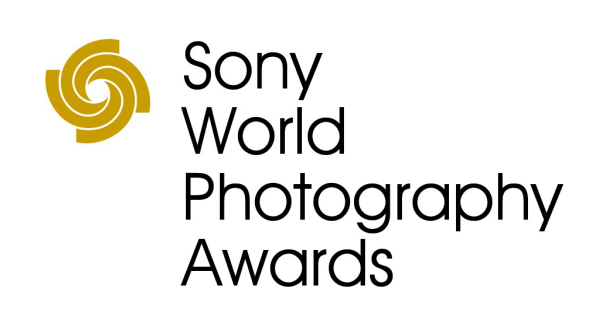 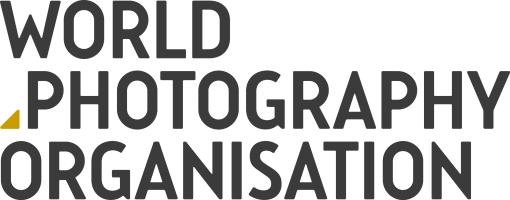 Много български фотографи бяха получиха признание от 2018 Sony World Photography Awards, най-всеобхватния конкурс за фотографи в светаЕдин български фотограф е част от финалната селекция за Наградите, а още четирима са в световния Топ 50Снимките на всички кандидати, включени във финалната селекция, са налични за изтегляне на worldphoto.org/pressДнес журито в изданието на Sony World Photography Awards за 2018 отличи работата на петима български фотографи, като включи техни снимки във финалната селекция и в поощрителната топ 50 селекция най-добри снимки в света в раздел Любители на конкурса.Създаден от Световната фотографска организация /СФО/, конкурсът Sony World Photography Awards е най-всеобхватният конкурс за фотографи в света. В 11-тото издание участват рекорден брой от над 320,000 снимки на фотографи от над 200 държави и територии и това са едни от най-хубавите съвременни фотографии, заснети през изминалата година. Международната палитра от участници представя огромно разнообразие от изображения по жанр, стил и тема в четирите раздела на конкурса: Професионалисти, Любители, Младежи и Студенти. Във финалната селекция на Раздел Любители, която излъчва най-добрите снимки в десет категории, бе избран един български фотограф. Още четирима българи са включени в световния топ 50 (поощрителна селекция) сред десетте категории в раздела. Финална селекция в раздел ЛюбителиОценявайки огромната палитра от творби, съдиите отличиха Веселин Атанасов от Казанлък (категория Пейзаж и Природа), който участва със зашеметяващ кадър на светлина, проникваща през високите дървета в Националния парк "Централен Балкан". За своя избор на фотографски жанр той споделя: „Пейзажната фотография е моят любим жанр. Първоначално бях вдъхновен от зашеметяващите природни сцени, които видях по време на пътешествията ми до екзотични дестинации през 2013 и 2014.“  Поощрителна селекцияЖурито в конкурса Sony World Photography Awards също така избра и поощри работата на четирима български фотографи от раздел Любители и ги постави в топ 50 в техните категории. Стоян Васев, Архитектура, (Москва, Русия)Николай Алексиев, Пейзаж и Природа, (София)Атанас Чулев, Пейзаж и Природа, (София)Георги Георгиев, Дива природа, (София)Творбите на фотографите от финалната селекция и от поощрителната селекция ще бъдат представени в изложбата на конкурса Sony World Photography Awards 2018 в Лондон от 20 април до 6 май. Победителите от раздел Любители ще бъдат обявени на 20 март, а големият победител и победителите от раздел Професионалисти ще бъдат представени на 19 април 2018г. Бележки за редакторитеВсички снимки от финалната селекция са налични за сваляне за публикуване на www.worldphoto.org/pressЗа World Photography OrganisationСветовната фотографска организация /СФО/ е глобална платформа за фотографски инициативи. Работеща в над 180 държави, целта й е да предизвика широк обществен интерес и да насочи вниманието към изкуството на фотографията. Организацията се гордее със своите трайно изградени връзки както с фотографите по света, така и с водещи в индустрията партньори.СФО целогодишно организира множество публични събития, сред които Sony World Photography Awards – един от водещите фотографски конкурси в света, и PHOTOFAIRS – международни арт изложения, посветени на фотографията, с издания в Шанхай и Сан Франциско. За повече информация посетете: www.worldphoto.org За Sony CorporationSony Corporation е водещ производител на аудио и видео устройства, устройства за заснемане, игри, комуникации, свързани устройства и ИТ продукти за потребителския и професионалния пазар. Със своите музикален, филмов, онлайн бизнес и компютърни забавления, Sony е една от водещите компании за електроника и забавления в света. Sony записа консолидирани годишни продажби от приблизително $76 милиарда за фискалната година, приключила на 31 март 2017 г. Глобална уеб страница: http://www.sony.net 